Zápis do mateřské školy na školní rok 2022/2023Mateřská škola Kličkova vila, Ondrákova 280, 261 01 Příbram IIe-mail:  mspb@klickovavila.cz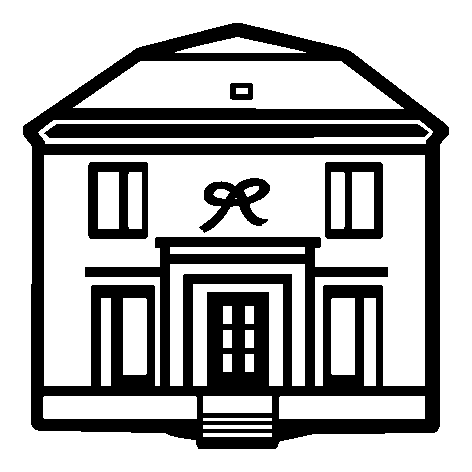 Ředitelka Mateřské školy Kličkova vila, s adresou Ondrákova 280, Příbram 261 01, podle § 165 odst. 2 písm. b) zákona č. 561/2004 Sb. (školský zákon) a zákona 500/2004 Sb. (správní řád) rozhodne o přijetí dětí k předškolnímu vzdělávání do naplnění kapacity MŠ. Při rozhodování o přijetí dětí do mateřské školy vychází ředitelka ze stanovených kritérií, uvedených níže.Termín zápisu: 5.5.2022 od 9:00 do 16:00hod Kritéria pro přijímání dětí do Mateřské školy Kličkova vila pro školní rok 2022/2023Děti ze spádové oblasti s povinnou předškolní docházkou a odkladem školní docházky.Děti ze spádové oblasti, a to podle věku od nejstaršího po nejmladší (dítě, které navrší 3 roky nejpozději k datu 30.9.2022)Děti s trvalým pobytem mimo spádovou oblast, a to podle věku od nejstaršího po nejmladší (dítě, které navrší 3 roky nejpozději k datu 31.8.2022).Ostatní děti mladší 3 let až do naplnění kapacity MŠSpádová oblast je Příbram a její části Brod, Bytíz, Jeruzalém, Jesenice, Kozičín, Lazec, Orlov, Zavržice a Žežice.V Příbrami dne 4.4.2022                                                                                      Bc. Iva Šedivá Ředitelka Mateřské školy Kličkova vila